В связи с принятием постановления администрации муниципального района «Печора» от 29.06.2018 № 742 «Об оплате труда работников муниципальных учреждений физической культуры и спорта муниципального образования муниципального района «Печора»,администрация  ПОСТАНОВЛЯЕТ:1. Внести в постановление администрации муниципального района «Печора» от 06.02.2017 № 98 «Об оплате труда работников муниципальных учреждений физической культуры и спорта МО МР «Печора» следующее изменение:         1.1. Признать утратившими силу подпункты 1), 2), 3), 4), 5), 6), 7), 9)  пункта 1, пункты 2-6.2. Настоящее постановление вступает в силу со дня его принятия, распространяется на правоотношения, возникшие с 1 сентября 2018 года, и подлежит размещению на официальном сайте администрации.попопопоАДМИНИСТРАЦИЯМУНИЦИПАЛЬНОГО РАЙОНА«ПЕЧОРА»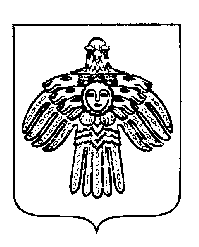 «ПЕЧОРА»  МУНИЦИПАЛЬНÖЙ  РАЙОНСААДМИНИСТРАЦИЯ ПОСТАНОВЛЕНИЕ ШУÖМПОСТАНОВЛЕНИЕ ШУÖМПОСТАНОВЛЕНИЕ ШУÖМ« 29  »    октября   2018 г.г. Печора,  Республика Коми                                  № 1236 О внесении изменений в  постановление администрации муниципального района «Печора» от 06.02.2017 г. № 98 «Об оплате труда работников муниципальных учреждений физической культуры и спорта МО МР «Печора»Глава муниципального района-руководитель администрацииН.Н. Паншина